Remise de l’inscription et règlement à l’ordre de : CHARLY TENNIS Boite aux lettres : 120, allée des peupliers 69390 CHARLY Remise de l’inscription et règlement à l’ordre de : CHARLY TENNIS Boite aux lettres : 120, allée des peupliers 69390 CHARLYBULLETIN D’INSCRIPTION STAGE TOUSSAINT 2019/2020BULLETIN D’INSCRIPTION STAGE TOUSSAINT 2019/2020BULLETIN D’INSCRIPTION STAGE TOUSSAINT 2019/2020BULLETIN D’INSCRIPTION STAGE TOUSSAINT 2019/2020BULLETIN D’INSCRIPTION STAGE TOUSSAINT 2019/2020BULLETIN D’INSCRIPTION STAGE TOUSSAINT 2019/2020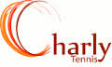 Nom et PrénomNom et PrénomDate de NaissanceDate de NaissanceClassement éventuelClassement éventuelClassement éventuelTéléphoneTéléphoneE-mailE-mailJe peux me rendre disponible le jeudi après-midi pour accompagner des enfants au Laser Game, 22 rue Marius Chardon, 69310 Pierre-BéniteJe peux me rendre disponible le jeudi après-midi pour accompagner des enfants au Laser Game, 22 rue Marius Chardon, 69310 Pierre-BéniteJe peux me rendre disponible le jeudi après-midi pour accompagner des enfants au Laser Game, 22 rue Marius Chardon, 69310 Pierre-BéniteJe peux me rendre disponible le jeudi après-midi pour accompagner des enfants au Laser Game, 22 rue Marius Chardon, 69310 Pierre-BéniteJe peux me rendre disponible le jeudi après-midi pour accompagner des enfants au Laser Game, 22 rue Marius Chardon, 69310 Pierre-BéniteJe peux me rendre disponible le jeudi après-midi pour accompagner des enfants au Laser Game, 22 rue Marius Chardon, 69310 Pierre-BéniteJe peux me rendre disponible le jeudi après-midi pour accompagner des enfants au Laser Game, 22 rue Marius Chardon, 69310 Pierre-BéniteJe peux me rendre disponible le jeudi après-midi pour accompagner des enfants au Laser Game, 22 rue Marius Chardon, 69310 Pierre-BéniteJe peux me rendre disponible le jeudi après-midi pour accompagner des enfants au Laser Game, 22 rue Marius Chardon, 69310 Pierre-BéniteJe peux me rendre disponible le jeudi après-midi pour accompagner des enfants au Laser Game, 22 rue Marius Chardon, 69310 Pierre-BéniteJe peux me rendre disponible le jeudi après-midi pour accompagner des enfants au Laser Game, 22 rue Marius Chardon, 69310 Pierre-BéniteJe peux me rendre disponible le jeudi après-midi pour accompagner des enfants au Laser Game, 22 rue Marius Chardon, 69310 Pierre-BéniteJe peux me rendre disponible le jeudi après-midi pour accompagner des enfants au Laser Game, 22 rue Marius Chardon, 69310 Pierre-BéniteJe peux me rendre disponible le jeudi après-midi pour accompagner des enfants au Laser Game, 22 rue Marius Chardon, 69310 Pierre-BéniteJe peux me rendre disponible le jeudi après-midi pour accompagner des enfants au Laser Game, 22 rue Marius Chardon, 69310 Pierre-BéniteJe peux me rendre disponible le jeudi après-midi pour accompagner des enfants au Laser Game, 22 rue Marius Chardon, 69310 Pierre-BéniteAller, Rdv Club 13h15   ☐Aller, Rdv Club 13h15   ☐Aller, Rdv Club 13h15   ☐Retour, rdv LG 15h15 ☐Retour, rdv LG 15h15 ☐Retour, rdv LG 15h15 ☐Retour, rdv LG 15h15 ☐Retour, rdv LG 15h15 ☐Retour, rdv LG 15h15 ☐Retour, rdv LG 15h15 ☐Nbre de places dispo :Nbre de places dispo :Nbre de places dispo :Nbre de places dispo :Nbre de places dispo :Nbre de places dispo :FORMULE CHOISIE : cocher la case correspondanteFORMULE CHOISIE : cocher la case correspondanteFORMULE CHOISIE : cocher la case correspondanteSemaine 1Du 21 au 25 OctobreSemaine 1Du 21 au 25 OctobreSemaine 1Du 21 au 25 OctobreSemaine 1Du 21 au 25 OctobreSemaine 1Du 21 au 25 OctobreSemaine 1Du 21 au 25 OctobreSemaine 1Du 21 au 25 OctobreSemaine 2(4 matins)Du 28 au 31 OctobreSemaine 2(4 matins)Du 28 au 31 OctobreSemaine 2(4 matins)Du 28 au 31 OctobreSemaine 2(4 matins)Du 28 au 31 OctobreSemaine 2(4 matins)Du 28 au 31 OctobreSemaine 2(4 matins)Du 28 au 31 OctobreGALAXIE TENNISGALAXIE TENNISGALAXIE TENNISMATINA-MIDIJOURNEEJOURNEECOMPÉTITIONADULTEADULTEMATINA-MIDIA-MIDIJOURNEECOMPÉTITIONADULTEVIOLET2012 à 2010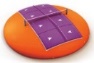 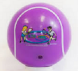 ☐☐☐☐☐☐☐☐ROUGE2010 à 2008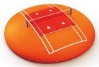 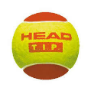 ☐☐☐☐☐☐☐☐ORANGE2010 à 2005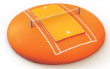 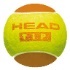 ☐☐☐☐☐☐☐☐☐☐VERT2010 à 2005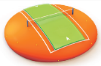 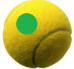 ☐☐☐☐☐☐☐☐☐☐☐☐☐DURES2007 et +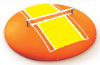 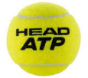 ☐☐☐☐☐☐☐☐☐☐☐☐☐Merci d’indiquer les journées ou ½ journées de présence ci-dessous :Merci d’indiquer les journées ou ½ journées de présence ci-dessous :Merci d’indiquer les journées ou ½ journées de présence ci-dessous :TARIF ½ JOURNÉE (en €)TARIF ½ JOURNÉE (en €)TARIF ½ JOURNÉE (en €)TARIF ½ JOURNÉE (en €)TARIF ADULTETARIF ADULTETARIF ADULTETARIF JOURNÉE (en €)TARIF JOURNÉE (en €)TARIF JOURNÉE (en €)TARIF JOURNÉE (en €)TARIF ADULTETARIF ADULTELUNDI☐MARDI☐MERCREDI☐1,2 ou 34553soirs3soirs3soirs1,2 ou 34453soirs3soirsJEUDI☐VENDREDI☐6877 85 85 70 70 70 136 153 153 170 70 70 BULLETIN D’INSCRIPTION STAGE TOUSSAINT 2019/2020BULLETIN D’INSCRIPTION STAGE TOUSSAINT 2019/2020BULLETIN D’INSCRIPTION STAGE TOUSSAINT 2019/2020BULLETIN D’INSCRIPTION STAGE TOUSSAINT 2019/2020BULLETIN D’INSCRIPTION STAGE TOUSSAINT 2019/2020BULLETIN D’INSCRIPTION STAGE TOUSSAINT 2019/2020Nom et PrénomNom et PrénomDate de NaissanceDate de NaissanceClassement éventuelClassement éventuelClassement éventuelTéléphoneTéléphoneE-mailE-mailJe peux me rendre disponible le jeudi après-midi pour accompagner des enfants au Laser Game, 22 rue Marius Chardon, 69310 Pierre-BéniteJe peux me rendre disponible le jeudi après-midi pour accompagner des enfants au Laser Game, 22 rue Marius Chardon, 69310 Pierre-BéniteJe peux me rendre disponible le jeudi après-midi pour accompagner des enfants au Laser Game, 22 rue Marius Chardon, 69310 Pierre-BéniteJe peux me rendre disponible le jeudi après-midi pour accompagner des enfants au Laser Game, 22 rue Marius Chardon, 69310 Pierre-BéniteJe peux me rendre disponible le jeudi après-midi pour accompagner des enfants au Laser Game, 22 rue Marius Chardon, 69310 Pierre-BéniteJe peux me rendre disponible le jeudi après-midi pour accompagner des enfants au Laser Game, 22 rue Marius Chardon, 69310 Pierre-BéniteJe peux me rendre disponible le jeudi après-midi pour accompagner des enfants au Laser Game, 22 rue Marius Chardon, 69310 Pierre-BéniteJe peux me rendre disponible le jeudi après-midi pour accompagner des enfants au Laser Game, 22 rue Marius Chardon, 69310 Pierre-BéniteJe peux me rendre disponible le jeudi après-midi pour accompagner des enfants au Laser Game, 22 rue Marius Chardon, 69310 Pierre-BéniteJe peux me rendre disponible le jeudi après-midi pour accompagner des enfants au Laser Game, 22 rue Marius Chardon, 69310 Pierre-BéniteJe peux me rendre disponible le jeudi après-midi pour accompagner des enfants au Laser Game, 22 rue Marius Chardon, 69310 Pierre-BéniteJe peux me rendre disponible le jeudi après-midi pour accompagner des enfants au Laser Game, 22 rue Marius Chardon, 69310 Pierre-BéniteJe peux me rendre disponible le jeudi après-midi pour accompagner des enfants au Laser Game, 22 rue Marius Chardon, 69310 Pierre-BéniteJe peux me rendre disponible le jeudi après-midi pour accompagner des enfants au Laser Game, 22 rue Marius Chardon, 69310 Pierre-BéniteJe peux me rendre disponible le jeudi après-midi pour accompagner des enfants au Laser Game, 22 rue Marius Chardon, 69310 Pierre-BéniteJe peux me rendre disponible le jeudi après-midi pour accompagner des enfants au Laser Game, 22 rue Marius Chardon, 69310 Pierre-BéniteAller, Rdv Club 13h15   ☐Aller, Rdv Club 13h15   ☐Aller, Rdv Club 13h15   ☐Retour, rdv LG 15h15 ☐Retour, rdv LG 15h15 ☐Retour, rdv LG 15h15 ☐Retour, rdv LG 15h15 ☐Retour, rdv LG 15h15 ☐Retour, rdv LG 15h15 ☐Retour, rdv LG 15h15 ☐Nbre de places dispo :Nbre de places dispo :Nbre de places dispo :Nbre de places dispo :Nbre de places dispo :Nbre de places dispo :FORMULE CHOISIE : cocher la case correspondanteFORMULE CHOISIE : cocher la case correspondanteFORMULE CHOISIE : cocher la case correspondanteSemaine 1Du 21 au 25 OctobreSemaine 1Du 21 au 25 OctobreSemaine 1Du 21 au 25 OctobreSemaine 1Du 21 au 25 OctobreSemaine 1Du 21 au 25 OctobreSemaine 1Du 21 au 25 OctobreSemaine 1Du 21 au 25 OctobreSemaine 2(4 matins)Du 28 au 31 OctobreSemaine 2(4 matins)Du 28 au 31 OctobreSemaine 2(4 matins)Du 28 au 31 OctobreSemaine 2(4 matins)Du 28 au 31 OctobreSemaine 2(4 matins)Du 28 au 31 OctobreSemaine 2(4 matins)Du 28 au 31 OctobreGALAXIE TENNISGALAXIE TENNISGALAXIE TENNISMATINA-MIDIJOURNEEJOURNEECOMPÉTITIONADULTEADULTEMATINA-MIDIA-MIDIJOURNEECOMPÉTITIONADULTEVIOLET2012 à 2010☐☐☐☐☐☐☐☐ROUGE2010 à 2008☐☐☐☐☐☐☐☐ORANGE2010 à 2005☐☐☐☐☐☐☐☐☐☐VERT2010 à 2005☐☐☐☐☐☐☐☐☐☐☐☐☐DURES2007 et +☐☐☐☐☐☐☐☐☐☐☐☐☐Merci d’indiquer les journées ou ½ journées de présence ci-dessous :Merci d’indiquer les journées ou ½ journées de présence ci-dessous :Merci d’indiquer les journées ou ½ journées de présence ci-dessous :TARIF ½ JOURNÉE (en €)TARIF ½ JOURNÉE (en €)TARIF ½ JOURNÉE (en €)TARIF ½ JOURNÉE (en €)TARIF ADULTETARIF ADULTETARIF ADULTETARIF JOURNÉE (en €)TARIF JOURNÉE (en €)TARIF JOURNÉE (en €)TARIF JOURNÉE (en €)TARIF ADULTETARIF ADULTELUNDI☐MARDI☐MERCREDI☐1,2 ou 34553soirs3soirs3soirs1,2 ou 34453soirs3soirsJEUDI☐VENDREDI☐6877 85 85 70 70 70 136 153 153 170 70 70 